Culinary Arts CompetitionCulinary Competition will be February 6th, 2019@ Bingham High SchoolSpecial Thanks to Janet Woodward for her hard work, and preparation in order for this event to be successful.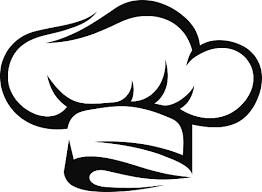 Culinary Arts Competition Details:Date: Wednesday February 6th, 2019Location: BINGHAM HIGH SCHOOLArrival Time: Section one at 8:30 a.m. and Section two 11:30 a.m.Time: Sections begin at 9:00 a.m. and 12:00 p.m. Each school will be allowed 2 teams. Teams can be one, two or three people, but three is preferred. A team of one still has to make all of the recipes.All team members must be affiliated nationally. Competition menus are attached to this email, along with equipment lists. Extra Equipment is not allowed. List will be checked off prior to competition. Less equipment is fine but no more. Schools should arrive a 30 minutes before their competition section starts. Lunch will not be provided. Registration for culinary arts will be due the same day as Region 2 Competition events this year. Registration will be done on the DLG system like last year. Teams must be registered and Payment must be post-marked by Friday, January 25, 2019!Remember to register advisers who will be attending culinary competition or region event competitions on February 7th.Please print out your registration summary from DLG, and mail it with your check postmarked by January 25, 2019. No culinary registration is accepted after February 1st, 2019.ATTN: Lindsay MaxfieldRegion 2 FCCLA Conference12476 South 2700 WestRiverton, Utah 84065Lindsay.maxfield@jordandistrict.org